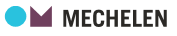 Blijf genieten van al het lekkers en de gezelligheid die onze Mechelse horeca aanbiedt, maar houd steeds rekening met de veiligheidsmaatregelen. Laat hieronder jullie gegevens achter.Privacy: In het kader van provinciale veiligheidsmaatregelen in de strijd tegen het coronavirus, is middels politieverordening van de gouverneur beslist om horeca-ondernemers verplicht de ge- gevens van aanwezige klanten te laten registreren. De registratie van de gegevens moet steeds ac- tueel zijn, de gegevens zullen door de ondernemer vier weken bewaard moeten worden en mogen niet gebruikt worden voor andere doeleinden dan deze vermeld in de verordening (zoals bv. promo- tionele en commerciële doeleinden). Als klant bent u verantwoordelijk voor de correctheid van de gegevens die u hier noteert. We hopen samen met u op een efficiënte strijd tegen het coronavirus.TafelnummerUur aankomstUur vertrekAchternaamVoornaamContactgegevens (e-mail of telefoon)Straat en huisnummerPostcode en gemeente12345678910